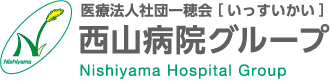 履歴書　　　年　　　月　　　日現在　　　年　　　月　　　日現在ふりがな　ふりがな　ふりがな　氏名　氏名　氏名　年　　　月　　日生 （満　　　歳）年　　　月　　日生 （満　　　歳）男　・　女ふりがな ふりがな ふりがな 電話現住所〒現住所〒現住所〒ふりがな ふりがな ふりがな 電話連絡先〒　　　　　　　　　　　　　　　　　(現住所以外に連絡を希望する場合のみ記入) 連絡先〒　　　　　　　　　　　　　　　　　(現住所以外に連絡を希望する場合のみ記入) 連絡先〒　　　　　　　　　　　　　　　　　(現住所以外に連絡を希望する場合のみ記入) 学  歴 ・ 職  歴　・　賞　罰 （各別にまとめて書く）学  歴 ・ 職  歴　・　賞　罰 （各別にまとめて書く）学  歴 ・ 職  歴　・　賞　罰 （各別にまとめて書く）学　歴学校名/学部・学科在学期間（卒業見込み含む）学　歴年　　　月　～　　　　　年　　　月学　歴年　　　月　～　　　　　年　　　月学　歴年　　　月　～　　　　　年　　　月学　歴年　　　月　～　　　　　年　　　月学　歴年　　　月　～　　　　　年　　　月職 歴勤務先（職歴）在職期間職 歴年　　　月　～　　　　　年　　　月職 歴正社員 契約社員 パート職 歴年　　　月　～　　　　　年　　　月職 歴正社員 契約社員 パート職 歴年　　　月　～　　　　　年　　　月職 歴正社員 契約社員 パート職 歴年　　　月　～　　　　　年　　　月職 歴正社員 契約社員 パート職　歴勤務先（職歴）在職期間職　歴年　　　月　～　　　　　年　　　月職　歴正社員 契約社員 パート職　歴年　　　月　～　　　　　年　　　月職　歴正社員 契約社員 パート賞　罰内　容時　期賞　罰資 格・免 許内　容取 得 時 期資 格・免 許年　　　　　　　月資 格・免 許年　　　　　　　月資 格・免 許年　　　　　　　月資 格・免 許年　　　　　　　月資 格・免 許年　　　　　　　月志望の動機・特技・趣味・アピールポイントなど志望の動機・特技・趣味・アピールポイントなど志望の動機・特技・趣味・アピールポイントなど志望の動機・特技・趣味・アピールポイントなど健康状態健康状態健康状態健康状態通勤時間扶養家族数（配偶者を除く）配偶者配偶者の扶養義務約　　　時間　　分車 バス その他（　　　）人※　有・無※　有・無本人希望記入欄（特に給料・職種・勤務時間・勤務地・その他についての希望などがあれば記入）本人希望記入欄（特に給料・職種・勤務時間・勤務地・その他についての希望などがあれば記入）本人希望記入欄（特に給料・職種・勤務時間・勤務地・その他についての希望などがあれば記入）本人希望記入欄（特に給料・職種・勤務時間・勤務地・その他についての希望などがあれば記入）希望勤務形態正職員パート（　　　：　　～　　　：　　　）希望入職日（　　　月　　日頃）　　　　　　　　　　　　　　　又は　　　 　　　　　　（　　　　　ヵ月後）その他その他その他その他